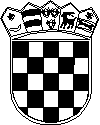 R E P U B L I K A   H R V A T S K AURED DRŽAVNE UPRAVE U SPLITSKO-DALMATINSKOJ ŽUPANIJISlužba za društvene djelatnostiOdjel za prosvjetu, kulturu, informiranje, sport i tehničku kulturuKLASA:602-02/17-01/1URBROJ: 2181-04-02-17-3Split, 30. siječanj 2017.  		- DV MARJAN, Split						- DV CVIT MEDITERANA, Split						- DV GRIGOR VITEZ, Split 						- DV RADOST, Split										- Privatni vrtići	     n/p ravnateljicaPredmet: Pripreme za provedbu upisa u prvi               razred osnovne škole u školskoj               godini 2017./2018. Poštovane ravnateljice, S obzirom na Zakonom utvrđenu obvezu utvrđivanja psihofizičkog stanja djece prije upisa u prvi razred osnovne škole, molimo da roditeljima, odnosno starateljima djece školskih obveznika skrenete pozornost na slijedeće:Prijava školskih obveznika vršit će se elektronskim putem na obrascu Prijava na internetskoj stranici ovog Ureda ( www.udu-sdz.hr)  u vremenu od 6. do 17. veljače 2017. Prijavu je potrebno izvršiti prema upisnom području škole objavljenim na web stranici Ureda državne uprave SDŽ i web stranicama osnovnih škola u SDŽ .Za područje Gradskog kotara Žnjan, Split, prijava djece vrši se u OŠ Mertojak ili OŠ Trstenik. U rubriku „želi drugu školu“ navesti kao razlog: škola Žnjan-Pazdigrad. Postupak utvrđivanja psihogizičkog stanja djece vršit će se u OŠ Mertojak i OŠ Trstenik.Školski obveznici su: - djeca rođena od 1. travnja 2010. do 31. ožujka 2011., - djeca rođena od 1. travnja 2011. godine do 31. prosinca 2011. za koju roditelji, odnosno staratelji žele ostvariti pravo na prijevremeni upis u prvi razred osnovne škole, - djeca kojima je za šk.god. 2016./17. rješenjem ovog Ureda, odgođen upis u prvi razred osnovne škole, - djeca koja trebaju privremeno oslobađanje od upisa u prvi razred osnovne škole Stoga ljubazno molimo, da na oglasnim pločama dječjih vrtića podsjetite roditelje, odnosno staratelje djece, na obvezu uključivanja djece u postupak upisa u prvi razred. Očekujemo da ćete dobrom suradnjom sa osnovnom školom značajno doprinijeti uspješnom postupku upisa u prvi razred u šk.god. 2017/2018. Zahvaljujemo na suradnji uz srdačan pozdrav,VODITELJICA ODJELA   dr. sc. Nansi Ivanišević